Loughborough University 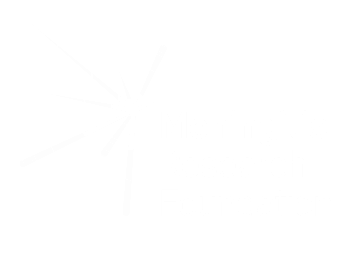 DO NOT request collections in London or the surrounding area. Let us know of any collections you apply for prior to the event.Stadium/Centre CollectionsLoughborough University Sport Stadium: loughboroughsport@lboro.ac.ukThe Rushes Shopping Centre: 01509 236487Train Station CollectionsSpeak to train station managers in person for advice and direct contact detailsLoughborough Station: 03457125678Bag Packs/Supermarket CollectionsGo in-store with your LOA, ask for the manager and look at what dates are available for a bag pack or storefront collection. Secure as many dates as possible and an email address and number to follow-upTesco Superstores: Ask for the Community Champions name and email @communityattesco.co.ukLoughborough Extra, Park Road: 0345 677 9441The Rushes:0345 677 9908Waitrose SuperstoresMountsorrel: 01509 415304Morrisons SuperstoresGorse Covert Centre: 01509 843618Coalville: 01530 814666Sainsburys SuperstoresGreenclose Lane: 01509 237724 Manager: Nigel DeanLeicester North: 0116 2018180 Manager: Fraser StevensonAsda SuperstoreShepshed: 01509 251 600 Manager: Giovanni LausiThurmaston: 0116 2645300 Manager: Abi RobinsonCoalville: 01530 505500 Manager: Dawn PrideIcelandMarket Street: 01509237103Beaumont Centre: 01162364974Bridge Road: 01530811832YOUR NOTES 